Aşağıdaki cümlelerde altı çizili sözcük mecaz anlamda olanların yanına (M), gerçek anlamda olanların yanına (G), terim anlamlı olanların yanına (T) yazınız. (10p)Bu keskin sirke kokusu bütün eve yayıldı. (   ) Uşak’ta bugün hava çok soğuk diyordu annem. (   )Bu acı olayın ardında yatan gerçekleri bir bir anlattı. (   )Aniden gökyüzünde bir bulut beliriverdi. (  )Bu maçta üç korner bir penaltı kuralı geçerli değildi. (   )Aşağıdaki cümlelerden öznel olanların yanına (Ö), nesnel olanların yanına (N) yazınız. (10p)Uşak’ta İskender Pala’nın adına bir kütüphane kurulmuştur.(   )En iyi telefon oyunlarından birini bizim okul geliştirdi. (   )Ziya Selçuk, Türkiye’nin yetiştirdiği en iyi bilim adamlarından biridir. (   )Bilecik’te yer alan 17 ortaokul içinde ilk beşteyiz. (   )Kırmızı bardağıyla her zaman zamanında dersine giderdi. (   )Aşağıdaki kelimelerin zıt anlamlarını yanına yazınız. (5p)Siyah:Yer:Sabah:Ağlamak:Fayda:Aşağıdaki sözcüklerin anlamlı en küçük parçasının (kökünün) altını çiziniz. (6p)Haklı			-GüvenlikBalık			-TelefonKalemlik		-GözlerimBir gün baksam ki gelmişsinBir güvercin gibi yorgun uzaklarda yârGözlerinde bir bitmez bir tükenmez güzellikSaçlarında ilkbaharBu dörtlükte yer alan söz sanatlarını yuvarlak içine alınız. (5p)Benzetme			-AbartmaKişileştirme			-KonuşturmaAşağıdaki soruları metne göre yanıtlayınız.25 Mart 1611’de İstanbul’un Unkapanı semtinde doğan Evliya Çelebi’nin ailesi aslen Kütahyalıdır. Aile, İstanbul fethedilince Kütahya’dan İstanbul’a gelmiş ve oraya yerleşmiştir. Babası Mehmet Efendi sarayda kuyumcubaşı olarak çalışmıştır. Evliya Çelebi oldukça iyi bir öğrenim görmüş, devrin tanınan âlimlerinden ders almıştır. 1635 yılında 4. Murat’la tanışmış, 1640 yılına kadar saray hizmetinde bulunmuştur. Hayatın 50 yılını seyahat ederek geçiren Evliya Çelebi, gezip gördüğü yerleri Seyahatname adlı eserinde anlatmıştır. O, temiz kalpli ve dürüst bir insandır. Kendisi yalan söylemediği için gezdiği yerlerle ilgili kendisine anlatılan her şeye inanmış, onları değiştirmeden eserine aktarmıştır.Evliya Çelebi nerede doğmuştur?(4p)Evliya Çelebi’nin ailesi İstanbul’a ne zaman yerleşmiştir?(4p)Evliya Çelebi, gezdiği yerlerle ilgili anlatılan her şeye niçin inanmıştır? (4p)Evliya Çelebi kimlerden ders almıştır?(4p)Aşağıdaki cümlelerden neden sonuç bildirenlerin yanına (N), amaç sonuç bildirenlerin yanına (A), koşul sonuç bildirenlerin yanına (K) yazınız. (8p)Sınavı kazanırsan sana telefon alacağım. (    )Yağmur yağdığı için sırılsıklam olmuştu. (    )Tohum saç, bitmezse toprak utansın. (   )Birinci gelmek için çok çabaladı. (   )Aşağıdaki boş bırakılan yerlere uygun noktalama işaretlerini getiriniz. (5p)Kırtasiyeden birçok şey aldı (  ) kalemler (  ) kitaplar (   ) silgiler (  )Ey Türk istikbalinin evladı (   )İki öğrencinin aralık ayı boyunca dört temel dersten çözdüğü sorular aşağıda verilmiştir.Sinan’ın en az soru çözdüğü ders hangisidir? (5p)Esra’nın en çok soru çözdüğü ders hangisidir? (5p)https://www.HangiSoru.comAşağıdaki cümlelerden yazım yanlışı olanların yanına (X) işareti koyunuz. (10p)Gülsüm halamlara Cumartesileri gideriz. (   )29 Ekim 2019 Cuma Günü bir çocuğu dünyaya geldi. (   )TDK’nin güncel sözlüğünden bunları kontrol etmeliyiz.Sizinler herşeyi konuşmaya geldim. (   )Eren Bey’den gereken yardımları bir an önce almalısınız. (   )Aşağıda görselde anlatılanları yazınız. (5p)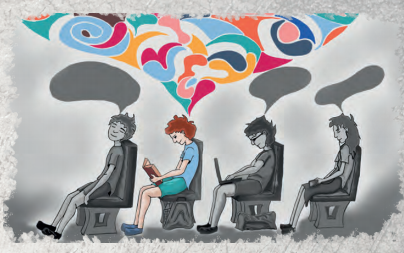 Yarın gene sabah olacak.Her şeyde bir değişiklik göreceksinDoğa dünden daha iyi Çocuklar dünden daha güzel olacakYarın gene sabah olacak.Bu dizelerin size çağrıştırdıklarından hareketle içinde kişi, yer, zaman, olay olan bir metin yazınız. (10p)